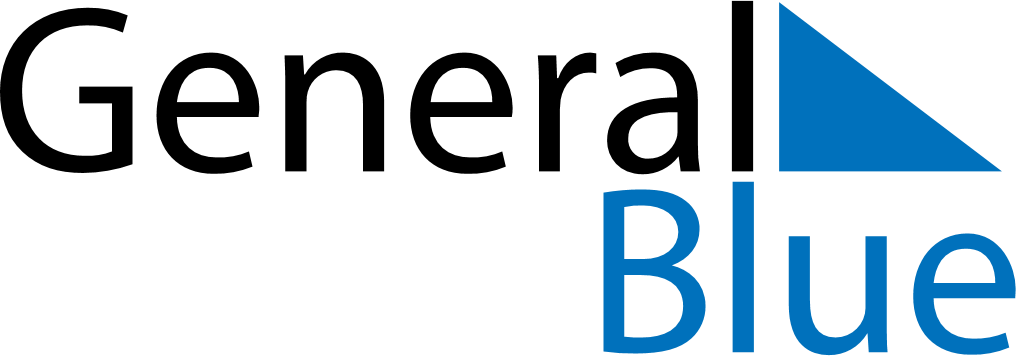 October 2024October 2024October 2024United StatesUnited StatesSUNMONTUEWEDTHUFRISAT12345678910111213141516171819Columbus Day202122232425262728293031Halloween